Консультация для родителей «Игры с детьми на прогулке осенью»Вот и наступила осень. Это время года, несмотря на частую непогоду можно сделать для ребенка самым интересным и запоминающимся. В осеннее время можно придумывать много интересных, забавных, а главное активных развлечений – тех, которых дети были лишены в минувшее жаркое лето. В маминых руках сделать серые осенние будни яркими и познавательными.Во- первых, не стоит отказываться от прогулок с ребенком даже в непогоду – не стоит забывать, что свежий воздух очень полезен для здоровья. Не бойтесь холодного воздуха и моросящего дождика. После дождя прогулка станет особенно полезной-воздух наполнится свежестью. Дышать которым станет в удовольствие. Лужи это бесспорно очень привлекательное и заманчивое место для малыша. Ведь можно вместе исследовать лужу, превратив все в познавательную игру. Для начала измерьте, сколько шагов вы затратили на обход этого мокрого чуда. Обратите внимание, что у малыша вышло больше шагов. Измерьте палкой глубину лужи сравните ее с ближайшей, узнайте какая глубже. Покидайте камушки и посчитайте кружки, оставленные от броска камня в воду. Запустите кораблики, можно заранее сделать дома несколько заготовок из бумаги. Ребёнка не волнует из чего сделан корабль, ему важно, чтобы он плыл. Главное позаботиться о соответствующей одежде и обуви.Во – вторых все дети любят двигаться, бегать наперегонки, прыгать, играть в мяч, кататься на велосипеде. Такая активность помогает им получить необходимую физическую нагрузку, развивать физические качества. Прогулки с ребенком на свежем воздухе хороши и полезны в любое время года. Просто прогуляться с ребенком – хорошо, а прогуляться и поиграть - еще лучше.Но именно осенью или весной детей труднее всего заинтересовать прогулкой. Да и родителям не сильно хочется мёрзнуть на холодных скамейках, пока любимое чадо будет кататься на такой же холодной качели или съезжать по грязной горке. Лучшее место для прогулок осенью это парк или лес.Но игры для детей осенью на улице это, конечно же, прежде всего превосходная возможность подвигаться вдоволь. Движение ребенка напрямую связано с развитием эмоциональной сферы, интеллекта, пространственных представлений, речи, навыка и взаимодействия с окружающими его детьми и взрослыми. Необходимо обеспечить ребенку максимум двигательной естественной активности. Пусть он прыгает, бегает, ходит по бордюрам, забирается на лестницы, стволы деревьев, играет в подвижные игры с другими детьми. Придумайте для своего ребенка увлекательную игру, например можно задавать ему вопросы кто из животных как ходит, а ребенок будет демонстрировать, а затем поменяться ролями. Можно взять с собой на прогулку любимого игрушечного зайца и учить его прыгать.Если рядом с Вами играют еще дети, устройте между ними веселые соревнования с помощью игры в мячик, например кто дальше мячик бросит, у кого он выше прыгнет, бросить мячик в высоту и поймать, покатить вперед и постараться догнать, положить на дорожке пару камушков и попробовать прокатить мячик между ними. Если Вы гуляете вдвоем с ребенком, посоревнуйтесь с ним, только не забывайте проигрывать, чтобы не лишать ребенка удовольствия от завоеванной в борьбе победы. Осенью погода нас радует дождями и лужами, сделайте дома с ребенком кораблик и пустите его вдвоем в дальнее плаванье по луже или канаве. Пусть ребенок нарисует якорь и иллюминаторы, придумает имя кораблю, спустите его торжественно на воду и понаблюдайте, куда он поплывет. Придумайте с ребенком увлекательную историю о путешествии Вашего кораблика. Существует масса увлекательных подвижных групповых игр для детей, это: квач, жмурки, съедобное-несъедобное, солнышко и дождик, волк и гуси, спящий пес, змейка и многие другие.«Листочки»Есть и простые, но очень полезные игры для детей осенью на улице. Особой популярностью пользуется игра «Листочки». Вместе с малышом собираются листья различных деревьев, при этом обязательно определяется и называется дерево, с которого листочек упал. Малышу можно предложить поднять листочек и поискать в парке дерево, на котором растут (или с которого опадают) точно такие листочки. Сравнить опавшие листья и те, которые еще остались на деревьях. Игру можно усложнить, добавив в нее в качестве поискового материала желуди, орехи, шишки и др. плоды деревьев.«Съедобное – несъедобное»Игры для детей осенью на улице можно организовывать и по принципу игры «Съедобное – несъедобное». В игру включается несколько детей. По очереди каждому водящим бросается мяч и называется какой-нибудь предмет. Если это названное слово пригодно к употреблению в пищу – мяч ловится, если нет – отбрасывается. В качестве слов для игры осенью лучше использовать название овощей, фруктов, различных растений, огородных культур и т. д.Какая же осень без листьев? Когда деревья скинули листву, а дожди ещё не превратили эту золотую шуршащую массу в кучу пожухлых, залежавшихся листьев, сыграйте с вашим чадом в интересную игру. Для начала найдите или сами соберите кучу листвы, соберите ее в горку. Спрячьте в ней несколько игрушек небольшого размера. Ну что же, все приготовления готовы. Теперь можно приступать к игре. Необходимо найти все спрятанные игрушки в этой горе листвы. Победителем станет тот, кто первый найдёт все игрушки, либо у кого большее количество. Эта интересная игра развивает моторику ребёнка и не даёт ему замёрзнуть во время прогулки. А также доставит массу радости и удовольствия от валяния в листве. К тому же, мама, приучив валяться только во время игры, не будет иметь проблем в остальное время.Куда же без мяча и даже осенью он актуален, при условии сухой погоды. Папе можно предложить сыграть в футбол, но и активная мама может составить компанию ребёнку. Если детей во дворе много, то предложите интересные соревнования. Например, кто выше его подкинет, кто бросит мячик дальше, у кого он подпрыгнет выше. Во время этих соревнований дети бегают, прыгают и получают массу удовольствия от общения соПомните, прогулки полезны не только для детей, но и для родителей. Не забывайте, что во время прогулок вы не только общаетесь с вашим ребёнком, но и обучаете его. Учите познавать мир, а так же самих себя. Ведь дети копируют взрослых и их поведение, чем больше вы будете проводить время со своим ребёнком и уделять ему внимание, тем больше он вам в итоге отдаст своей любви. В любое время года можно заинтересовать свое чадо прогулкой по парку, лесу и даже во дворе найти ему (ей) занятие. С помощью игры вы убережёте ребёнка от травм, поднимите иммунитет, расширите кругозор, научите общению с детьми, а также обучитесь сами, получите массу положительных эмоций и позитива.Осень — не время унывать.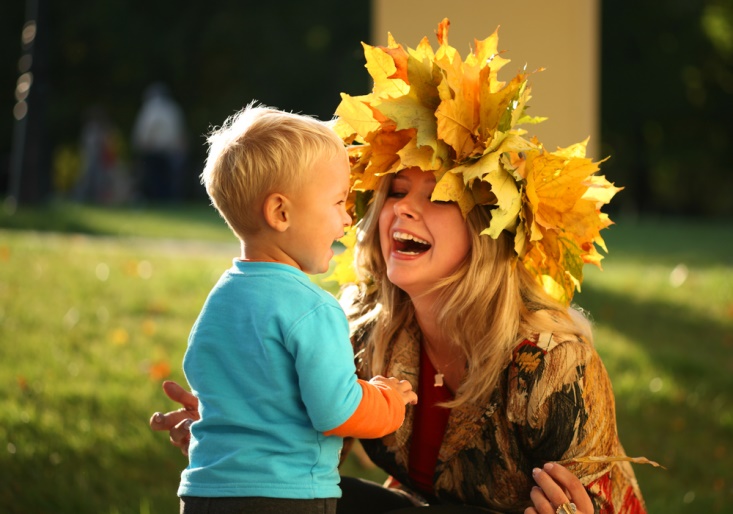 